PONEDJELJAK, 26.4.2021.MATEMATIKA-MDTATA JE U TRGOVINI. KUPIO JE DVA MLIJEKA, TRI ČIPSA, PET ŽARULJA, SEDAM ČARAPA. KOLIKO JE PLATIO SVE STVARI?     6 KUNA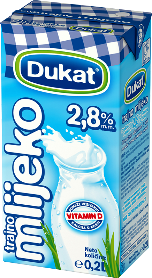 8 KUNA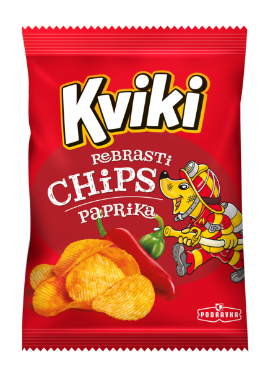   12 KUNA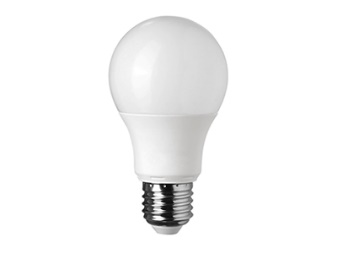   10 KUNA/PAR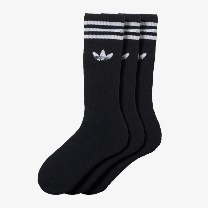 RAČUN:ODGOVOR:________________________________